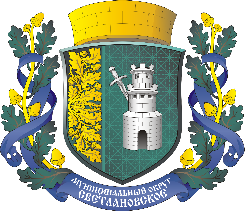 ВНУТРИГОРОДСКОЕ МУНИЦИПАЛЬНОЕ ОБРАЗОВАНИЕ ГОРОДА ФЕДЕРАЛЬНОГО ЗНАЧЕНИЯ САНТК-ПЕТЕРБУРГАМУНИЦИПАЛЬНЫЙ ОКРУГ СВЕТЛАНОВСКОЕМЕСТНАЯ АДМИНИСТРАЦИЯСогласие на обработку персональных данных гражданина, а также иных субъектов персональных данныхЯ, ____________________________________________________________________________,(фамилия, имя, отчество) зарегистрированный(ая) по адресу: __________________________________________________________________________________________________________________________________________________________паспорт серия ________ № _________, выдан ______________________________________, ___________________________________________________________________________________________________________________телефон:_______________________________,свободно, своей волей и в своем интересе даю согласие уполномоченным должностным лицам Местной администрации внутригородского муниципального образования города федерального значения Санкт-Петербурга муниципальный округ Светлановское,на обработку (любое действие (операцию) или совокупность действий (операций), совершаемых с использованием средств автоматизации или без использования таких средств с персональными данными, включая сбор, запись, систематизацию, накопление, хранение, уточнение (обновление, изменение), извлечение, использование, передачу (распространение, предоставление, доступ), обезличивание, блокирование, удаление, уничтожение) следующих персональных данных:- фамилия, имя, отчество, дата рождения, гражданство;
- адрес регистрации и фактического проживания; дата регистрации по месту жительства;- паспорт (серия, номер, кем и когда выдан);- номер телефона.Вышеуказанные персональные данные предоставляю для обработки в целях обеспечения получения гражданином доступа к услугам в рамках муниципальной программы мероприятий, направленной на решение вопроса местного значения: «Благоустройство территории муниципального образования» внутригородского муниципального образования города федерального значения Санкт-Петербурга муниципальный округ Светлановское.Я ознакомлен(а), что:1) согласие на обработку персональных данных действует с даты подписания настоящего согласия. 2) согласие на обработку персональных данных может быть отозвано на основании письменного заявления в произвольной форме.Дата начала обработки персональных данных:____________________					___________/__________________/   (число, месяц, год) 				                   (подпись  ФИО)